WNIOSKODAWCAImię i nazwisko/nazwa firmy/dane pełnomocnika                                       _________________dn.___________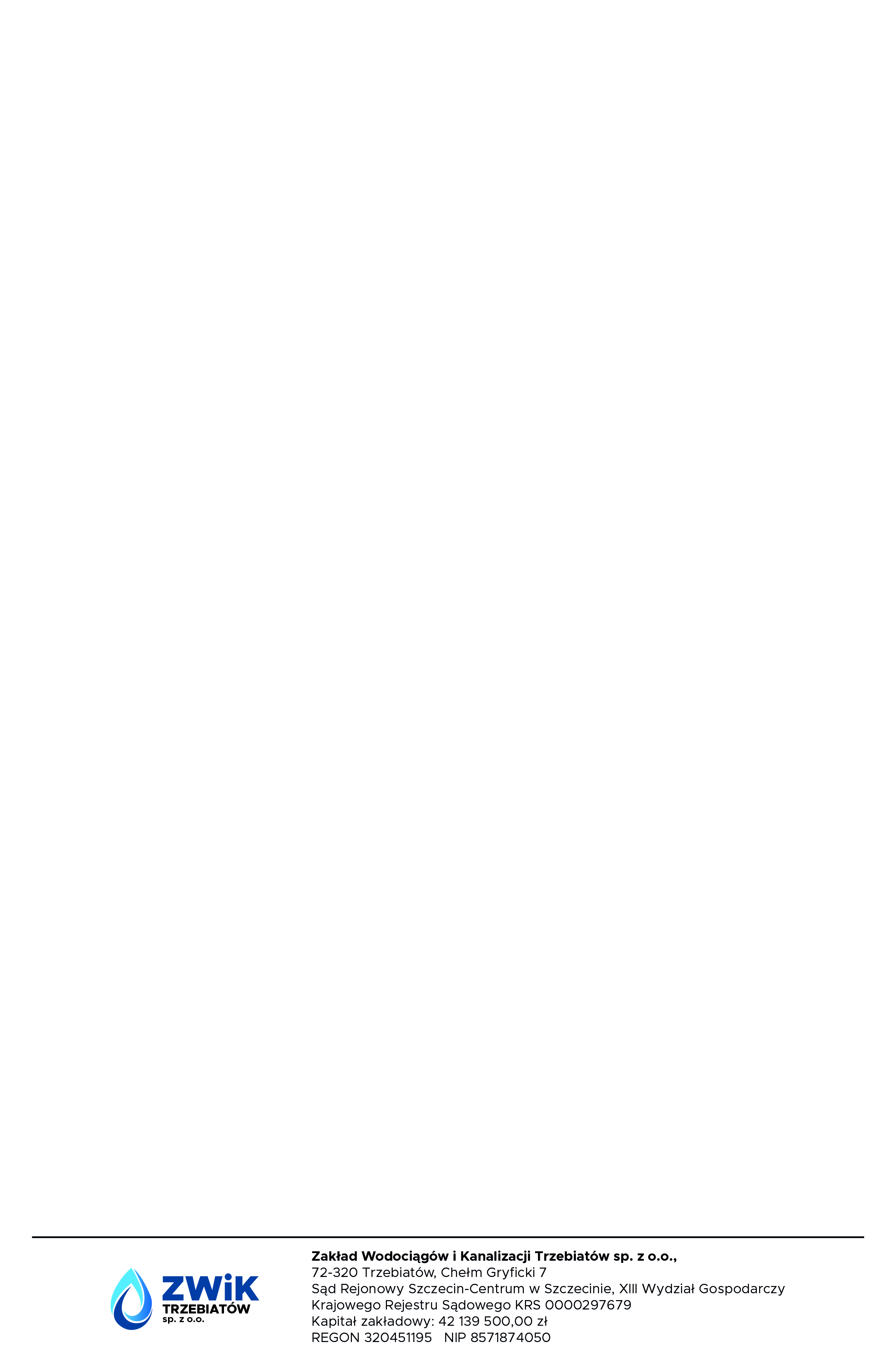 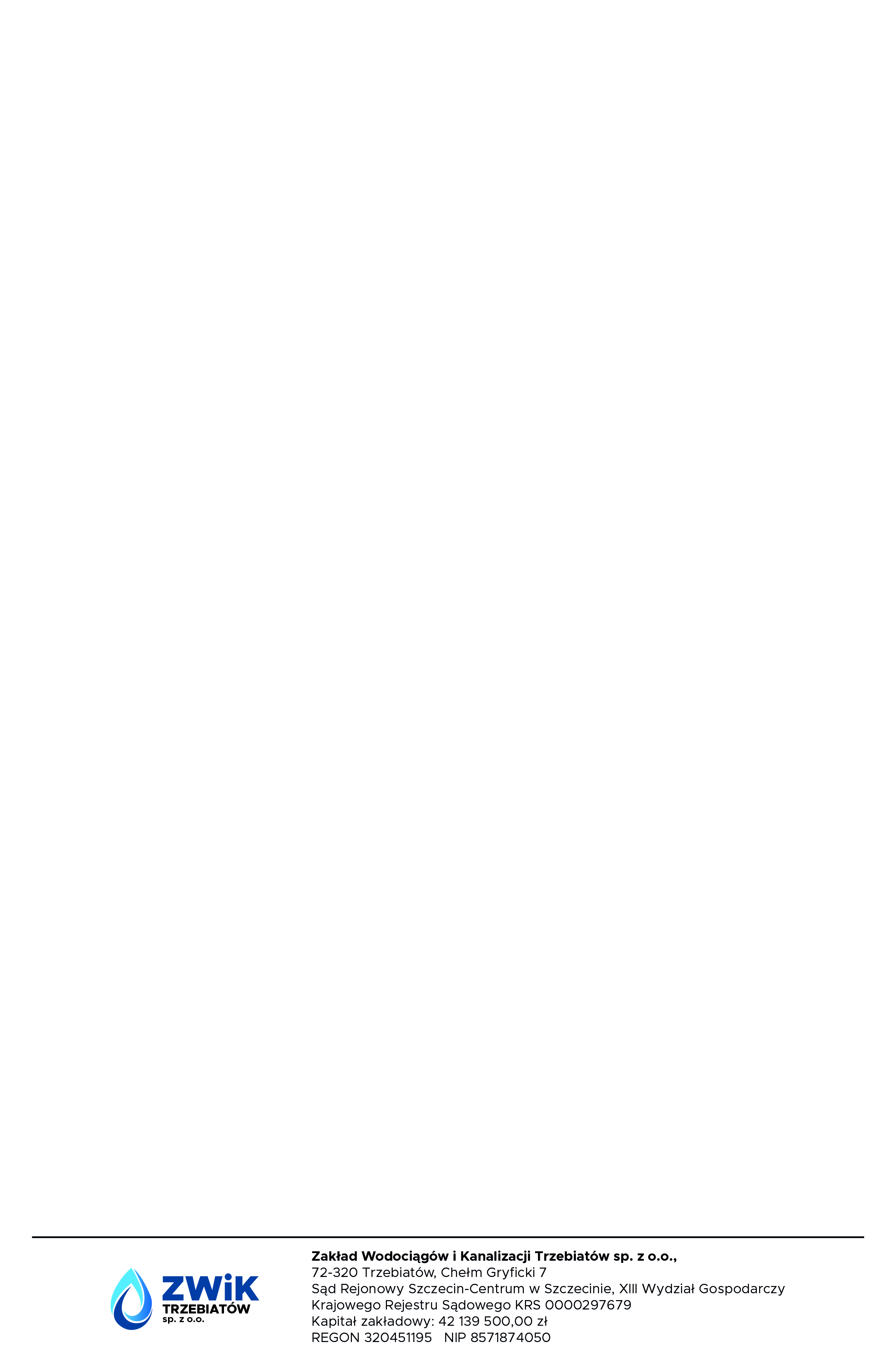    Nr Nabywcy 			Adres zamieszkania/siedziba firmyAdres korespondencyjny
Pesel/Nr dowodu osobistego/NIP/KRSTelefon kontaktowy                             Adres e-mailWNIOSEKo zawarcie umowy na usługę usunięcia osadów z przydomowej oczyszczalni ścieków__________________________________________________________________________________________Wnoszę o zawarcie umowy na wykonanie usługi usunięcia osadów z przydomowej oczyszczalni ścieków położonej przy nieruchomości  _____________________________________________________________________________                                                                                                         (dane adresowe nieruchomości) w ilości _____________m3 i transportu osadów do stacji zlewnej do Komunalnej Oczyszczalni Ścieków mieszczącej się w Chełmie Gryfickim 7, 72-320 Trzebiatów.Oświadczam, że konstrukcja przydomowej oczyszczalni ścieków umożliwia odbiór i transport osadów:przy pomocy pojazdu asenizacyjnego i nie wymaga jednoczesnego dopuszczenia wody do osadnika;przy pomocy sprzętu specjalistycznego (WUKO) wraz z uzupełnieniem czystą wodą.Oświadczam, że nieruchomość na której znajduje się przydomowa oczyszczalnia ścieków, będzie udostępniona w celu wykonania usługi oraz będzie obecna osoba, która będzie zorientowana w położeniu oczyszczalni i potwierdzi okoliczności jej wykonania.Oświadczam, że jestem świadomy, iż wszelkie prace związane z przygotowaniem zbiornika do usunięcia osadu z przydomowej oczyszczalni ścieków leżą po stronie Zleceniodawcy i będą wykonane przed umówionym przyjazdem samochodu asenizacyjnego.  					_______________________________						 Podpis Wnioskodawcy 